Республика ДагестанАдминистрация Муниципального района «Бабаюртовский район»МКОУ "Бабаюртовская СОШ № 2 им. Б.Т. Сатыбалова"368060, с. Бабаюрт, ул.Герейханова 13 «а»_____________________________________________________________________________тел.  (87247) 2-10- 26                                                                                                                                          эл/почта  babayurtsosh2@mail.ruСправкаПрием в Российское движение школьников26.09.2021 года в МКОУ  БСОШ 2 им. Б. Т Сатыбалова   прошел торжественный прием учащихся 4 классов в детско-юношескую организацию «Российское движение школьников.Мероприятие проводилось в целях совершенствования государственной политики в области воспитания подрастающего поколения, содействия формированию личности на основе присущих российскому государству ценностей и воспитания в детях патриотизма, уважения друг к другу и бережного отношения к окружающим.Торжественная часть началась с гимна РФ.В ходе мероприятия лидеры РДШ провели показательные выступления: рассказали о значении проводимого мероприятия, прочитали патриотические стихи, пели песни.В присутствии старших товарищей – ребята дали торжественное обещание быть верными, честными и справедливыми в рядах РДШ, оказывать всяческую помощь, приносить пользу своей семье, школе, району и России.Завуч   Аджиева Б.А  дала напутственное слово молодому поколению. Чтобы они были активными участниками в делах школы, района и страны.Поздравила старшая вожатая Зарема Шахсолтановна  быть членом детско-юношеской организации – это значит во всём и всегда быть впереди, воспитывать в себе любовь к Отчизне, трудолюбие и стремление к знаниям, честность и благородство, скромность, дисциплинированность и товарищество.Старшая вожатая           Атагишиева З.Ш.Старшая вожатая 	Атагишиева З.Ш.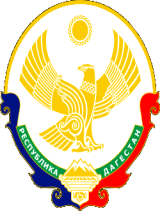 